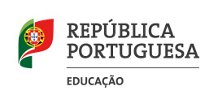 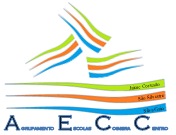 AGRUPAMENTO DE ESCOLAS COIMBRA CENTROIntrodução O presente documento visa divulgar as características da Prova de Equivalência à Frequência do Ensino Secundário da disciplina de Psicologia B, 12.ºano, dos Cursos Científico Humanísticos, a realizar em 2020 pelos alunos que se encontram abrangidos pelos planos de estudo instituídos pelo Despacho Normativo n.º 3-A/2019, de 26 de fevereiro e da Declaração de retificação n.º 377/2019, de 29 de abril.As informações apresentadas neste documento não dispensam a consulta da legislação referida e do Programa da disciplina.O presente documento dá a conhecer os seguintes aspetos relativos à prova:• Objeto de avaliação; • Características e estrutura;• Critérios de classificação;• Material;• Duração.OBJETO DE AVALIAÇÃO:A prova de Equivalência à Frequência tem por referência o Programa de Psicologia B em vigor para o Ensino Secundário.A prova desta disciplina permite avaliar os objetivos gerais, do domínio das aptidões/capacidades e do domínio dos conhecimentos, associados aos conteúdos e aos conceitos/noções básicas, no âmbito do Programa da disciplina. Serão objeto de avaliação os conteúdos que constem da presente Informação.OBJETIVOS GERAISA.1. DOMÍNIO DAS APTIDÕES/CAPACIDADESDesenvolver atividades específicas de clarificação conceptual;Selecionar informação de acordo com os critérios definidos;Utilizar com rigor as fontes de informação;Mobilizar práticas de exposição escrita que sistematizam a informação. Exprimir-se, ao nível escrito, de forma correta, objetiva, rigorosa e inteligível.           A.2. DOMÍNIO DOS CONHECIMENTOSUtilizar conceitos específicos da Psicologia;Adaptar quadros de referência teóricos à tipologia de questões;Dominar progressivamente a descrição, a identificação, a caracterização, a análise e a relação de teorias;Mobilizar conhecimentos que permitem uma interpretação teórica de comportamentos individuais, sociais e culturais;     B) CONTEÚDOS	As Orientações Curriculares para o Ensino Secundário da disciplina de Psicologia B integram seis temas, organizados em duas unidades de dois temas. A organização apresenta-se da seguinte forma: Unidade I – A ENTRADA NA VIDA (Qual é a especificidade do ser humano?) Tema 1: Antes de mimA Genética – ciência da hereditariedade	– Genótipo e Fenótipo	– Filogénese e ontogéneseO cérebro e o sistema nervoso	– Divisão e funções do sistema nervoso	– Organização funcional do cérebroCultura e socialização: padrões de cultura e diversidade humanaIndividuaçãoTema 2: EU A mente e os processos mentais1.	Aprendizagem e memória2.	Inteligência3.	Emoção e sentimento4.	MotivaçãoTema 3: Eu com os Outros - As relações precoces e interpessoais 1.	Relações Precoces	– Imaturidade do bebé humano	– Competências básicas do bebé e da mãe	– Importância da relação de vinculação.2.	Relações Interpessoais	– Atitudes3.	Os processos de Influência Social	– Conformismo e obediência4.	Relação entre indivíduos e grupos	– Atração. Agressão, estereótipos, preconceitos, discriminação e conflitoTema 4: Eu nos contextos - O modelo ecológico do desenvolvimento1.	Influência dos contextos no comportamento individual2.	Microssistema – as relações face a face, com pessoas ou "outros significativos".UNIDADE II – A PROCURA DA MENTE (Qual é a especificidade da psicologia?) Tema 5: Problemas e conceitos estruturadores da Psicologia1.	A Psicologia como ciência– Correntes da Psicologia: associacionismo, behaviorismo, psicanálise e cognitivismo.Tema 6. A Psicologia aplicada A psicologia aplicada em Portugal.CARACTERIZAÇÃO E ESTRUTURAA prova apresenta três grupos de itens.Todos os itens são de resposta obrigatória e têm por suporte um ou mais documentos de índole diversa, cuja análise é exigida.A prova inclui itens da tipologia descrita no quadro seguinte.Quadro 1 – Nº de itens, tipologia e cotaçãoCRITÉRIOS GERAIS DE CLASSIFICAÇÃOA cotação da prova será expressa numa escala de 0 a 200 pontos;A ausência de resposta, resposta ilegível ou que não possa ser identificada terá a classificação de zero pontos. No entanto, em caso de omissão ou de engano, na identificação de uma resposta, esta pode ser classificada se for possível identificar inequivocamente o item a que diz respeito.Se o aluno responder a um item mais do que uma vez, não eliminando, inequivocamente, a(s) resposta(s) que não deseja que seja(m) classificada(s) deve ser considerada apenas a resposta que surgiu em primeiro lugar.- Itens de escolha múltipla. A cotação total do item só é atribuída às respostas que apresentem de forma inequívoca a única opção correta.      . São classificadas com zero pontos as respostas em que seja assinalada:— uma opção incorreta;— mais do que uma opção.      - Não há lugar a classificações intermédias. - Itens de resposta curta / resposta extensa ter-se- á em consideração:. o conteúdo cientificamente válido e adequado ao solicitado;. a interpretação e utilização correta do conteúdo dos documentos apresentados;. a utilização correta de conceitos e vocabulário específico da disciplina;. a capacidade de exposição escrita e estruturação lógica do discurso;. a capacidade de formulação de respostas claras, objetivas e pertinentes.MATERIALAs respostas ao enunciado são registadas em folha própria a fornecer pelo Estabelecimento de Ensino, modelo do Ministério da Educação.Os alunos apenas podem usar, como material de escrita, caneta ou esferográfica de tinta indelével, azul ou preta.Não é permitido o uso de corretor.DURAÇÃOA prova tem a duração de 90 minutos sem tolerância.___________________________________________________________________Informação nº 1Prova de Equivalência à Frequência de:Psicologia B - Código 340Tipo de prova – escrita Ano letivo - 2019/2020Ensino SecundárioCurso – Científico Humanístico Ano – 12º anoDespacho Normativo n.º 3-A/2019, de 26 de fevereiro  e da Declaração de retificação n.º 377/2019, de 29 de abrilGruposNúmero e Tipologia de ItensCotação (em pontos)Grupo IDez questões de correção objetiva – escolha múltipla.50Grupo IICinco questões de resposta curta.100Grupo IIIUma questão de resposta longa e orientada.50TOTAL16 itens200